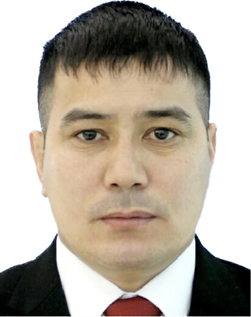 ТҮЙІНДЕМЕАты-жөні: Омаров Ержан Шаймарданович                                               Туған жылы: 09.01.1983 жылТуған жері: Батыс Қазақстан облысы, Қаратөбе ауданыҰлты: ҚазақАзаматтығы: Қазақстан РеспубликасыОтбасы жағдайы: Үйленген 1 қыз ,2 ұлым барМекен жайы: Астана қаласы, Ильяс Омаров көшесі, 21/1 үй, 72 пәтерҰялы телефоны: +7 705 669 8058Электронды пошта: omaroverzan09@gmail.comҚалаулы лауазымы: дене шынықтыру пәнінің оқытушысы, дене шынықтыру нұсқаушысы, жаттықтырушыБілімі:2001-2006 жылЖоғары, М.Өтемісов атындағы Батыс Қазақстан мемлекеттік университетіДене шынықтыру және спорт факультеті, Мамандығы: дене шынықтыру және спортБіліктілігі: жоғары кәсіби білімді дене шынықтыру педагогыҒылыми дәрежесі:2015-2017 жыл, М.Өтемісов атындағы Батыс Қазақстан мемлекеттік университетіДене шынықтыру және спорт факультеті Мамандығы: дене шынықтыру және спортДәрежесі: Педагогика ғылымдарының магистріЖұмыс тәжірибесі:2001-2005 жыл, Қаратөбе ауданы Балалармен жасөспірімдер спорт мектебі, жаттықтырушы.(Қазақша күрес,Самбо)2005-2006 жыл, Қаратөбе ауданы Қоскөл селолық округі Шалғын ауылы АОББМ, дене шынықтыру пәнінің мұғалімі.2006-2007 жыл, Қаратөбе ауданы Балалар мен жасөпірімдер спорт және туризм орталығы, үйірме жетекшісі.(Шаңғы спорты. Бағдарлау) 2007-2013 жыл, Орал қаласы №22 ЖОББМ, дене шынықтыру пәнінің мұғалімі.2013-2022 жыл, Қазақстан инновациялық және телекоммуникациялық жүйелер университеті, дене шынықтыру пәнінің аға оқытушысы.Жетістіктері:2014 жыл, СЕРТИФИКАТ «Заманауи білім беру үдерісіндегі инновациялық, креативтік, білім беруді басқару» (БАТЫС ҚАЗАҚСТАН ИНЖЕНЕРЛІК-ГУМАНИТАРЛЫҚ УНИВЕРСИТЕТІ, Орал қаласы)2014 жыл, СЕРТИФИКАТ «Көп деңгейлі үздіксіз кәсіптік білім беруде оқу процесін жобалау» (ХАЛЫҚАРАЛЫҚ ТАБИҒАТ, ҚОҒАМ ЖӘНЕ АДАМ УНИВЕРСИТЕТІ, Дубна қаласы)2015 жыл, СЕРТИФИКАТ «100 нақты қадам - Қазақстанның білім жіне ғылым жүйесін нығайтудың жаңа кезеңі» халықаралық ғылыми-тәжірибелік конференцияға қатысқаны үшін («СЫРДАРИЯ» УНИВЕРСИТЕТІ, Жетісай қаласы)2015 жыл, ДИПЛОМ П.Г.Кузнецов атындағы Тұрақты дамудың халықаралық ғылыми мектебінің ғылыми-білім беру дәрісханасы аясында «Табиғат – Қоғам – Адам жүйесінде тұрақты дамуды жобалау және басқару теориясы, әдістемесі және технологиясына кіріспе», №.027/15 (Мәскеу облысы, Дубна қаласы)2016 жыл, СЕРТИФИКАТ «Дене шынықтыру және спорт саласындағы мониторинг» (Н.Г. ЧЕРНЫШЕВСКИЙ АТЫНДАҒЫ САРАТОВ АТЫНДАҒЫ ҰЛТТЫҚ ЗЕРТТЕУ МЕМЛЕКЕТТІК УНИВЕРСИТЕТІ)2016 жыл, МЕДАЛЬ «Спорт жұлдыздары» журналы редакция алқасының шешімімен «Дене шынықтыру мен спортты дамытуға қосқан үлесі үшін» марапатталды, куәлік №712021 жыл, «Қазақ педагогикасы» республикалық ғылыми-әдістемелік, ақпараттықтанымдық, педагогикалық журналының ұйымдастыруымен өткізілген «Заманауи педагогикалық білім:тәжірибелер, инновациялар және теориялар» атты республикалық  ғылыми-тәжірибелік конференциясына белсене түрде қатысып, ғылыми-әдістемелік бағыттағы жұмысы жарияланып және үздік деп танылғаны үшін Диплом және Алғыс хат, №002356
 Мақалалары:2015 жыл, КазИИТУ ғылыми –әдістемелік журналы Мақала атауы: «Воспитание казахстанского патриотизма»2021 жыл, «Қазақ педагогикасы» республикалық ғылыми-әдістемелік, ақпараттықтанымдық, педагогикалық журналы«ЗАМАНАУИ ПЕДАГОГИКАЛЫҚ БІЛІМ:ТӘЖІРИБЕЛЕР, ИННОВАЦИЯЛАР ЖӘНЕТЕОРИЯЛАР» республикалық  ғылыми-тәжірибелік конференциясының жинағыМақала атауы: «Жаңа заманда болашақ жаттықтырушылыққызметке бағыттаудың педагогикалықшарттары»Кәсіби дағдылары:Жауапты шешімдер қабылдауға қабілетті, жеке және ұжымда жұмыс істей білу. Кез келген күрделі мәселелерді шешу жолдарын іздеуге, жаңа мақсаттар қоюға және мақсатқа жету үшін өзінің іс-әрекеттерін үйлестіре білу. Жұмыстың жаңа бағыттарын оңай игеруге икемді.Жеке қасиеттері:Жауапкершілік, коммуникабельдік, ұқыптылық, әдептілік.Компьютерді игеруі:Кез келген компьютерлік бағдарламаны толык меңгерген.     Тілді білуі:Қазақ тілі-ана тілі, орыс тілі-еркін, ағылшын тілі- сөздікпен.РЕЗЮМЕФИО: Омаров Ержан Шаймарданович                                               Год Рождения: 09.01.1983 годМесто Рождения: Западно-Казахстанская область, Каратобинский районНациональность: КазахГражданство: Республика КазахстанСемейное Положение: Женат, имею 1 дочь и 2 сыновейАдрес: Город Астана, Ильяс Омарова, 21/1, квартира 72Мобильный телефон: +7 705 669 8058Электронная почта: omaroverzan09@gmail.comЖелаемая должность: учитель физкультуры, инструктор по физкультуре, тренерОбразование:2001-2006 годВысшее, Западно-Казахстанский государственный университет имени М.Отемисова. Факультет физического воспитания и спорта, Специальность: физическая культура и спортКвалификация: учитель физкультуры с высшим профессиональным образованием.Научная степень:2015-2017 год, Западно-Казахстанский государственный университет им. М. ОтемисоваФакультет физического воспитания и спортаСпециальность: Физическая Культура и СпортСтепень: Магистр Педагогических НаукОпыт работы:2001-2005 год, Каратобинская районная детско-юношеская спортивная школа, тренер (казахская борьба, самбо)2005-2006 год, Каратобинский район, Коскольский сельский округ, село Шалгын, АОББМ, учитель физкультуры.2006-2007 год, Спортивно-туристический центр для детей и юношества, Каратобинский район, руководитель клуба.(Горные лыжи. Ориентация)2007-2013 год, СОШ №22 г. Уральска, учитель физической культуры.2013-2022 год, Казахстанский университет инновационных и телекоммуникационных систем, старший преподаватель физической культуры.Достижения:2014 год, СЕРТИФИКАТ "Иинновационное, креативное, управление образованием в современном образовательном процессе "(Западно-Казахстанский инженерно-гуманитарный университет, г. Уральск)2014 год, СЕРТИФИКАТ «Проектирование образовательного процесса в условиях многоуровневого непрерывного профессионального образования» (МЕЖДУНАРОДНЫЙ УНИВЕРСИТЕТ ПРИРОДЫ, ОБЩЕСТВА И ЧЕЛОВЕКА, г Дубна) 2015 год, СЕРТИФИКАТ за участие в международной научно-практической конференции "100 конкретных шагов - новый этап укрепления системы образования и науки Казахстана" (университет "СЫРДАРИЯ", г. Жетысай)2015 год, ДИПЛОМ «Введение в теорию, методологию и технологию проектирования и управления устойчивым развитием в системе Природа - Общество - Человек» в рамках научно-образовательного лектория Международной научной школы устойчивого развития им. П.Г.Кузнецова, №027/15 (Московская область, г.Дубна)2016 год, СЕРТИФИКАТ «Мониторинг в сфере физической культуры и спорт» (САРАТОВСКИЙ НАЦИОНАЛЬНЫЙ ИССЛЕДОВАТЕЛЬСКИЙ ГОСУДАРСТВЕННЫЙ УНИВЕРСИТЕТ ИМ.Н.Г.ЧЕРНЫШЕВСКОГО)2016 год, МЕДАЛЬ  Награжден решением редколегии журнала «Звезды Спорта» за вклад в развитие физической культуры и спорта, свидетельство №712021 год, «Современное педагогическое образование»:Диплом и благодарственное письмо за активное участие в республиканской научно-практической конференции «Опыты, инновации и теории» и публикацию научно-методической работы и признание лучшим, №002356
 Статьи:2015 год, научно –методический журнал КазИИТУ Название статьи « " Воспитание казахстанского патриотизма»2021 год, республиканский научно-методический, информационный, педагогический журнал " Казахская педагогика» "СОВРЕМЕННОЕ ПЕДАГОГИЧЕСКОЕ ОБРАЗОВАНИЕ:ОПЫТЫ, ИННОВАЦИИ И ТЕОРИИ"Сборник республиканской научно-практической конференции Название статьи: "Будущее тренерство в Новое времяпедагогической направленности на деятельностьусловия»Профессиональные навыки:Умение принимать ответственные решения, умение работать индивидуально и в коллективе. Умение искать пути решения любых сложных проблем, ставить новые цели и координировать свои действия для достижения поставленной цели. Гибко осваивать новые направления работы с легкостью.Личные качества:Ответственность, коммуникабельность, пунктуальность, порядочность.Овладение компьютером:Полностью владеет любой компьютерной программой.     Знание языка:Казахский-родной, русский-свободный, английский - со словарем.RESUMEFull Name: Omarov Yerzhan Shaimardanovich                                     Date of Birth: 09.01.1983 yearBirthplace: West Kazakhstan region, Karatobinsk districtNationality: KazakhCitizenship: Republic of KazakhstanMarital Status: Married, 1 daughter and 2 sonsAddress: Astana city, Ilyas Omarova,21/1, apartment 72Mobile phone: +7 705 669 8058Email: omaroverzan09@gmail.comDesired position: physical education teacher, physical education instructor, coachEducation:2001-2006 year,Higher Education, West Kazakhstan State University named after M. Otemisov. Faculty of Physical Education and Sports,Specialty: physical culture and sportsQualification: physical education teacher with higher professional education.Science degree:2015-2017 year,West Kazakhstan State University named after M. OtemisovFaculty of Physical Education and SportsSpecialty: Physical Culture and SportsDegree: Master of Pedagogical SciencesWork experience:2001-2005 year,Karatobinsk district children's and youth sports school, coach (Kazakh wrestling, sambo)2005-2006 year, Karatobinsk district, Koskol rural district, Shalgyn village, AOBBM, physical education teacher.2006-2007 year, Sports and tourist center for children and youth, Karatobinsky district, head of the club. (Alpine skiing. Orientation)2007-2013 year, Secondary School No. 22 in Uralsk, teacher of physical education.2013-2022 year, Kazakhstan University of Innovation and Telecommunication Systems, Senior Lecturer in Physical Education.Achievements:2014 year, CERTIFICATE "Innovative, creative, education management in the modern educational process" (West Kazakhstan Engineering and Humanities University, Uralsk)2014 year, CERTIFICATE "Designing the educational process in a multi-level continuous professional education" (INTERNATIONAL UNIVERSITY OF NATURE, SOCIETY AND HUMAN, Dubna)2015 year, CERTIFICATE for participation in the international scientific-practical conference "100 concrete steps - a new stage in strengthening the education and science system of Kazakhstan" (University "SYRDARYA", Zhetysay)2015 year, DIPLOMA "Introduction to the theory, methodology and technology of designing and managing sustainable development in the system Nature - Society - Man" within the framework of the scientific and educational lecture hall of the International Scientific School of Sustainable Development named after. P.G. Kuznetsova, No. 027/15 (Moscow region, Dubna)2016 year, CERTIFICATE "Monitoring in the field of physical culture and sports" (SARATOV NATIONAL RESEARCH STATE UNIVERSITY NAMED AFTER N.G. CHERNYSHEVSKY)2016 year, MEDAL Awarded by the decision of the editorial board of the magazine "Stars of Sport" for his contribution to the development of physical culture and sports, certificate No. 712021 year, "Modern Pedagogical Education":Diploma and letter of thanks for active participation in the republican scientific and practical conference "Experiences, innovations and theories" and the publication of scientific and methodological work and recognition as the best, No.002356
 Articles:2015 year, scientific and methodological journal KazIITUThe title of the article is "Education of Kazakh patriotism"2021 year, republican scientific-methodical, informational, pedagogical journal "Kazakh Pedagogy""MODERN PEDAGOGICAL EDUCATION:EXPERIENCES, INNOVATIONS AND THEORIES"Collection of the republican scientific-practical conference.Title of the article: "The future of coaching in modern timespedagogical focus on activitiesconditions"Professional skills:Ability to make responsible decisions, ability to work individually and in a team. The ability to look for ways to solve any complex problems, set new goals and coordinate his actions to achieve the goal. Flexibility to learn new areas of work with easePersonal qualities:Responsibility, communication skills, punctuality, decency.Computer Mastery:Fully proficient in any computer program.    Language knowledge:Kazakh-native, Russian-fluent, English - with a dictionary.